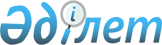 О внесении изменений в распоряжение Премьер-Министра Республики Казахстан от 26 июля 2011 года № 95-р "Об утверждении Плана мероприятий по повышению эффективности государственных расходов"Распоряжение Премьер-Министра Республики Казахстан от 6 июня 2013 года № 91-р

      1. Внести в распоряжение Премьер-Министра Республики Казахстан от 26 июля 2011 года № 95-р «Об утверждении Плана мероприятий по повышению эффективности государственных расходов» следующие изменения:



      пункты 2, 3, 4 изложить в следующей редакции:

      «2. Заинтересованным государственным органам принять меры по выполнению мероприятий, предусмотренных Планом мероприятий, и два раза в год, 10 января и 10 июля, представлять информацию о ходе исполнения Плана мероприятий в Министерство экономики и бюджетного планирования Республики Казахстан.

      3. Министерству экономики и бюджетного планирования Республики Казахстан обеспечить представление в Правительство Республики Казахстан два раза в год, 30 января и 30 июля, сводной информации о ходе выполнения Плана мероприятий.

      4. Контроль за исполнением настоящего распоряжения возложить на Министерство экономики и бюджетного планирования Республики Казахстан.»;



      в Плане мероприятий по повышению эффективности государственных расходов, утвержденном указанным распоряжением:



      в графе 4 строки, порядковый номер 1.1, аббревиатуры «МФ, МЭРТ» заменить аббревиатурами «МЭБП, МФ»;



      графы 3, 4 строки, порядковый номер 1.2, изложить в следующей редакции:

      «Предложения в Правительство Республики Казахстан» «МЭБП»;

      в графах 3, 4 строк, порядковые номера 1.3, 1.4, 1.7, 1.8, 2.1, 2.2, 6.3, аббревиатуру «МЭРТ» заменить аббревиатурой «МЭБП»;



      в строке, порядковый номер 1.6:



      в графе 3 аббревиатуру «МФ» заменить аббревиатурой «МЭБП»;



      графу 4 изложить в следующей редакции:

      «МЭБП, МФ, администраторы республиканских бюджетных программ»;



      строку, порядковый номер 5.1, изложить в следующей редакции:

      «                                                                »;



      в строке, порядковый номер 6.4:



      в графе 3 аббревиатуру «МЭРТ» заменить аббревиатурой «МЭБП»;



      графу 5 изложить в следующей редакции:

      «декабрь 2014 года»;



      в примечании:



      расшифровка аббревиатур:



      строку «МЭРТ - Министерство экономического развития и торговли Республики Казахстан» изложить в следующей редакции:

      «МЭБП - Министерство экономики и бюджетного планирования Республики Казахстан».      Премьер-Министр                            С. Ахметов
					© 2012. РГП на ПХВ «Институт законодательства и правовой информации Республики Казахстан» Министерства юстиции Республики Казахстан
				5.1Внесение дополнений в Инструкцию по проведению бюджетного мониторинга в части внедрения мониторинга показателей результатов бюджетных программМФ30 декабря 2014 года